.Start dancing on lyrics[1-8]          TOE, HEEL, CROSS, HOLD, COASTER CROSS, HOLD[9-16]        MONTEREY ¼ TURN R, STOMP, KICK, ¼ TURN R & FLICK, HOLD[17-24]      PRISSY WALK (R & L) WITH HOLDS, TOUCH R TOE OUT- IN, R HEEL- HOOK[25-32]       FWD LOCK STEP, HOLD, STEP FWD, PIVOT ¼ TURN R, CROSS, HOLDSTART AGAINContact: mtlinedance@gmail.comBeautiful Rose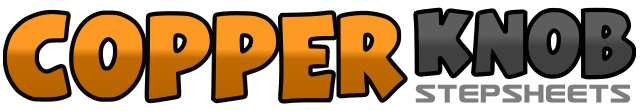 .......Count:32Wall:4Level:Beginner.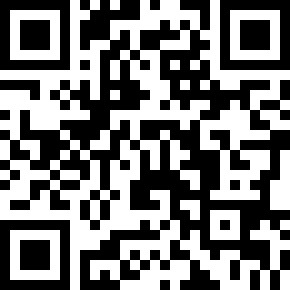 Choreographer:Maria Tao (USA) - February 2014Maria Tao (USA) - February 2014Maria Tao (USA) - February 2014Maria Tao (USA) - February 2014Maria Tao (USA) - February 2014.Music:Beautiful Rose - George Baker : (CD: Paloma Blanca)Beautiful Rose - George Baker : (CD: Paloma Blanca)Beautiful Rose - George Baker : (CD: Paloma Blanca)Beautiful Rose - George Baker : (CD: Paloma Blanca)Beautiful Rose - George Baker : (CD: Paloma Blanca)........1-2Touch right toe to left instep (knee in), touch right heel to right side (knee out)3-4Cross step right over left, hold5-8Step left back, step right to right, cross left over right, hold1-2Touch right to right side, ¼ turn right stepping right beside left (3:00)3-4Touch left to left side, step left beside right5-6Stomp right beside left, kick right diagonally forward7-8¼ turn right on ball of left while flicking right behind left, hold (6:00)1-4Step right slightly across left, hold, step left slightly across right, hold5-6Touch right toe to right side, touch right toe next to left7-8Touch right heel forward, hook right heel over left1-4Step right forward, lock left behind right, step right forward, hold5-8Step left forward, pivot ¼ turn right, cross left over right, hold (9:00)